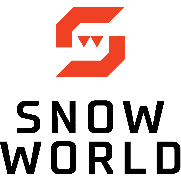 STEMVOLMACHT EN -INSTRUCTIEVoor de Bijzondere Algemene Vergadering van Aandeelhouders van SnowWorld N.V. (hierna te noemen: de Vennootschap), te houden op vrijdag 2 februari 2024 om 9:30 uur CET bij de vestiging van SnowWorld gelegen aan de Buytenparklaan 30, 2717 AX te Zoetermeer, hierna te noemen: ‘BAVA’De ondergetekende:Volledige (voor- en achter)naam :  	Adres :  	Postcode, woonplaats :  	hierna te noemen: ‘Aandeelhouder’houder van:                       aandelen in het kapitaal van SnowWorld N.V.¹,verklaart:Indien u geen specifieke voorkeur heeft voor een gevolmachtigde², kunt u invulling van onderstaande gegevens achterwege laten. hierbij volmacht te verlenen aan : Volledige (voor- en achter)naam :  	Adres :  	Postcode, Woonplaats :  	om de Aandeelhouder te vertegenwoordigen op de BAVA van de Vennootschap en aldaar namens de Aandeelhouder, de presentielijst te tekenen, deel te nemen aan de beraadslagingen, daarbij het woord te voeren en stem uit te brengen ten aanzien van de ter stemming staande agendapunten:Ο	zonder steminstructie²; ofΟ	overeenkomstig de hiernavolgende steminstructie.1) Indien u zich op de BAVA wilt laten vertegenwoordigen door middel van deze volmacht, dient u het aantal aandelen dat u op dit formulier invult, conform het bepaalde in de oproeping tot bijwoning van de BAVA, aan te melden. Aanmelding kan tot uiterlijk vrijdag 26 januari 2024 om 15:00 uur CET. Het aantal aandelen waarvoor de gevolmachtigde kan stemmen, komt dan vervolgens op de registratielijst te staan die SnowWorld N.V. van Van Lanschot Kempen N.V. ontvangt.2) Indien u geen specifieke voorkeur heeft voor een gevolmachtigde, zal SnowWorld N.V. een gevolmachtigde aanstellen die u op de BAVA zal vertegenwoordigen en die aldaar zal stemmen volgens de door u vermelde instructies. In het kader daarvan dient u de hiernavolgende steminstructie in te vullen. Indien u geen keuze aangeeft, meerdere keuzes aangeeft per stempunt of uw keuze onduidelijk uitbrengt, wordt uw stem op het desbetreffende punt als een onthouding aangemerkt.LET OP: zonder ondertekening op pagina 3 kan de volmacht niet worden gebruikt!Agendapunt 3: Wijziging van de statutenAgendapunt 5: Verlening van décharge aan het Lian Doesburg en Koen HoffmanAgendapunt 6a: Aanvaarding van het ontslag van de zittende bestuurders (Wim Hubrechtsen en Els Haeck)Agendapunt 6b: Aanvaarding van het ontslag van de zittende commissarissen (Freya Loncin en Nathalie Van Den Haute)Agendapunt 6c Benoeming van Wim Hubrechtsen (zittende bestuurder) tot uitvoerende bestuurderAgendapunt 6d: Benoeming van Els Haeck (zittende bestuurder) en Freya Loncin en Nathalie Van Den Houte (zittende commissarissen) tot niet uitvoerende bestuurdersAgendapunt 7: Machtiging van het bestuur tot uitgifte van aandelen tevens inhoudend uitsluiting voorkeursrechtAgendapunt 8: Benoeming externe accountant Coney Minds voor het boekjaar 2022/2023Zie ook de toelichting op de agenda, zoals geplaatst op www.snowworld.com (via corporate / corporate governance / vergaderingen van aandeelhouders / agenda).Deze volmacht is uitsluitend onderworpen aan Nederlands recht.ten bewijze waarvan:deze volmacht overeenkomstig het hieronder bepaalde is ondertekend.  __________________________ 
(handtekening)Naam :  	Plaats :  	Datum :  	Stemming t.a.v. agendapuntVoorTegenOnthouden3Stemming t.a.v. agendapuntVoorTegenOnthouden5Stemming t.a.v. agendapuntVoorTegenOnthouden6aStemming t.a.v. agendapuntVoorTegenOnthouden6bStemming t.a.v. agendapuntVoorTegenOnthouden6cStemming t.a.v. agendapuntVoorTegenOnthouden6dStemming t.a.v. agendapuntVoorTegenOnthouden7Stemming t.a.v. agendapuntVoorTegenOnthouden8